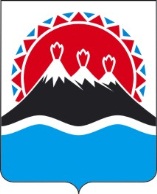 г. Петропавловск-Камчатский		                      «__» января 2017 года В целях реализации части 6 статьи 99 Федерального закона от 05.04.2013 № 44-ФЗ «О контрактной системе в сфере закупок товаров, работ, услуг для обеспечения государственных и муниципальных нужд» (далее – Закон о контрактной системе), в соответствии с пунктом 12 Правил осуществления контроля, предусмотренного частью 5 статьи 99 Закона о контрактной системе, утвержденных постановлением Правительства Российской Федерации от 12 декабря 2015 г. №1367 (далее – Правила осуществления контроля)ПРИКАЗЫВАЮ:Утвердить прилагаемый Порядок взаимодействия Министерства финансов Камчатского края с субъектами контроля, указанными в пунктах 3 и 6 Правил осуществления контроля, предусмотренного частью 5 статьи 99 Федерального закона 05.04.2013 №44-ФЗ «О контрактной системе в сфере закупок товаров, работ, услуг для обеспечения государственных и муниципальных нужд» (далее – Порядок).Отделу по регулированию контрактной системы в течение 7 рабочих дней со дня подписания настоящего приказа обеспечить его размещение в единой информационной системе в сфере закупок.Контроль за исполнением настоящего приказа возложить на заместителя Министра финансов Камчатского края Алексееву Л.В.Настоящий приказ вступает в силу со дня подписания и применяется к правоотношениям, связанным с размещением извещений об осуществлении закупок, протоколов определения поставщиков (подрядчиков, исполнителей), контрактов и проектов контрактов, планов закупок на 2017 год и плановый период 2018 и 2019 годов и планов-графиков закупок на 2017 год. Министр 	                                                                                          С.Г. ФилатовСОГЛАСОВАНО:Заместитель Министра финансовКамчатского края                                                                      Л.В. АлексееваИ.о. начальника отдела правового и административного обеспечения				         Л.Б. ТимчукИсп.: Деменицкая Ольга МихайловнаТел.: 8 (4152) 42-03-13Министерство финансов Камчатского краяПриложение к приказу Министерства финансов Камчатского края от ___ января 2017 № ____ПОРЯДОК взаимодействия при осуществлении контроля Министерством финансов Камчатского края с субъектами контроля, указанными в пунктах 3 и 6 Правил осуществления контроля, предусмотренного частью 5 статьи 99 Федерального закона от 05.04.2013 №44-ФЗ «О контрактной системе в сфере закупок товаров, работ, услуг для обеспечения государственных и муниципальных нужд», утвержденных Постановлением Правительства Российской Федерации от 12.12.2015г. № 13671. Настоящий Порядок устанавливает правила взаимодействия Министерства финансов Камчатского края (далее – Министерство) с субъектами контроля, указанными в пунктах 3 и 6 Правил осуществления контроля, предусмотренного частью 5 статьи 99 Федерального закона «О контрактной системе в сфере закупок товаров, работ, услуг для обеспечения государственных и муниципальных нужд», утвержденных постановлением Правительства Российской Федерации от 12.12.2015 № 1367  (далее - субъекты контроля, Правила контроля), а также формы направления субъектами контроля сведений в случаях, предусмотренных пунктом 10 Правил контроля, и формы протоколов, направляемых Министерством субъектам контроля. Настоящий   Порядок  применяется при размещении субъектами контроля в единой информационной системе в сфере закупок или направлении на согласование в  Министерство финансов Камчатского края документов, определенных Федеральным законом  от  5  апреля  2013  года №  44-ФЗ «О контрактной системе в сфере закупок товаров, работ, услуг для обеспечения государственных и муниципальных нужд», в целях осуществления контроля, предусмотренного частью 5 статьи 99 указанного Федерального закона (далее соответственно - контроль, объекты контроля, Федеральный закон).2.  Взаимодействие субъектов контроля с  Министерством в целях контроля информации, определенной частью 5 статьи 99 Федерального закона, содержащейся в объектах контроля (далее - контролируемая информация), осуществляется:при размещении в единой информационной системе в сфере закупок (далее - ЕИС) посредством информационного взаимодействия ЕИС с государственной интегрированной информационной системой управления общественными финансами «Электронный бюджет» интегрированной информационной системой «АИС Госзаказ 4.0», информационной системы «Управление мастер-данными организации» объектов контроля в форме электронного документа в соответствии с едиными форматами, установленными Министерством финансов Российской Федерации в соответствии с Правилами функционирования единой информационной системы в сфере закупок, утвержденными постановлением Правительства Российской Федерации от 23 декабря 2015 г. № 1414 (далее - электронный документ, информационная система «АИС Госзаказ 4.0», форматы).3. При размещении электронного документа в ЕИС объект контроля направляется на контроль Министерству. После начала проведения контроля Министерство направляет субъекту контроля сообщение в форме электронного документа о начале проведения контроля (в случае соответствия электронного документа форматам) с указанием в нем даты и времени или невозможности проведения контроля (в случае несоответствия электронного документа форматам).4. Электронные документы должны быть подписаны соответствующей требованиям Федерального закона электронной подписью лица, имеющего право действовать от имени субъекта контроля.5. При осуществлении взаимодействия с субъектами контроля Министерство проверяет в соответствии с подпунктом «а» пункта 13 Правил контроля контролируемую информацию об объеме финансового обеспечения, включенную в план закупок:а) субъектов контроля, указанных в подпункте «а» пункта 4 Правил контроля (далее - получатели бюджетных средств): на предмет непревышения доведенных в установленном порядке субъекту контроля как получателю бюджетных средств лимитов бюджетных обязательств на соответствующий финансовый год и плановый период на закупку товаров, работ, услуг с учетом поставленных в установленном порядке на учет бюджетных обязательств (далее - Порядок учета);на соответствие сведениям об объемах средств, указанных в правовых актах (проектах таких актов, размещенных в установленном порядке в целях общественного обсуждения) Министерства финансов Камчатского края и иных документах, предусматривающих в соответствии с бюджетным законодательством Российской Федерации возможность заключения государственного контракта на срок, превышающий срок действия доведенных лимитов бюджетных обязательств, направляемых в Министерство согласно приложению № 1 к настоящему Порядку, в случае включения в план закупок информации о закупках, оплата которых планируется по истечении планового периода;б) субъектов контроля, указанных в подпунктах «б», «в» (в части автономных учреждений) пункта 4  Правил контроля (далее - учреждения), на предмет непревышения показателей выплат по расходам на закупки товаров, работ, услуг, осуществляемых в соответствии с Федеральным законом, отраженных в таблице 2.1 пункта 8 Требований к плану финансово-хозяйственной деятельности государственного (муниципального) учреждения, утвержденных приказом Министерства финансов Российской Федерации от 28 июля 2010 г. № 81н;в) субъектов контроля, указанных в подпункте «в» пункта 4  (в части государственных и муниципальных унитарных предприятий) Правил контроля (далее - унитарные предприятия), на предмет непревышения суммы бюджетного обязательства получателя бюджетных средств, заключившего соглашение о предоставлении унитарному предприятию субсидий на осуществление капитальных вложений в соответствии со статьей 78.2 Бюджетного кодекса Российской Федерации, поставленного на учет в соответствии с Порядком учета.6. При осуществлении взаимодействия с субъектами контроля Министерство осуществляет контроль в соответствии пунктом 5  настоящего Порядка планов закупок, являющихся объектами контроля:а) при размещении субъектами контроля в соответствии с пунктом 2 настоящего Порядка объектов контроля в ЕИС;б) при постановке Министерством на учет бюджетных обязательств или внесении изменений в постановленное на учет бюджетное обязательство в соответствии с Порядком учета в части бюджетных обязательств, связанных с закупками товаров, работ, услуг, не включенными в план закупок;в) при уменьшении в установленном порядке субъекту контроля как получателю бюджетных средств лимитов бюджетных обязательств, доведенных на принятие и (или) исполнение бюджетных обязательств, связанных с закупками товаров, работ, услуг;г) при уменьшении показателей выплат на закупку товаров, работ, услуг, осуществляемых в соответствии с Федеральным законом, включенных в планы ФХД;д) при уменьшении объемов финансового обеспечения осуществления капитальных вложений, содержащихся в соглашениях о предоставлении субсидий на осуществление капитальных вложений, предоставляемых унитарным предприятиям в соответствии со статьей 78.2 Бюджетного кодекса Российской Федерации, определяемых в соответствии с подпунктом «в» пункта 8 настоящего Порядка.7. При осуществлении взаимодействия с субъектами контроля Министерство  проверяет в соответствии с подпунктом «б» пункта 13 Правил контроля следующие объекты контроля:а) план-график закупок на непревышение содержащихся в нем по соответствующим идентификационным кодам закупки сумм начальных (максимальных) цен контрактов, цен контрактов, заключаемых с единственным поставщиком (подрядчиком, исполнителем), сумм планируемых платежей в очередном финансовом году и плановом периоде и сумм платежей за пределами планового периода, с учетом планируемых платежей по контрактам, заключенным по результатам определения поставщика (подрядчика, исполнителя) по закупкам, указанным в плане графике, над объемом финансового обеспечения по соответствующему финансовому году и по соответствующему идентификационному коду закупки, указанным в плане закупок;б) извещение об осуществлении закупки, проект контракта, заключаемый с единственным поставщиком (подрядчиком, исполнителем), и (или) документацию о закупке на соответствие содержащихся в них начальной (максимальной) цены контракта, цены контракта, заключаемого с единственным поставщиком (подрядчиком, исполнителем), и идентификационного кода закупки - начальной (максимальной) цене контракта, цене контракта, заключаемого с единственным поставщиком (подрядчиком, исполнителем) по соответствующему идентификационному коду закупки, указанным в плане-графике;в) протокол определения поставщика (подрядчика, исполнителя) на:соответствие содержащегося в нем (них) идентификационного кода закупки - аналогичной информации, содержащейся в документации о закупке;непревышение начальной (максимальной) цены контракта, содержащейся в протоколе, цены, предложенной участником закупки, признанным победителем определения поставщика (подрядчика, исполнителя), участником закупки, предложившим лучшие условия после победителя, единственного участника, заявка которого признана соответствующей требованиям Федерального закона, над начальной (максимальной) ценой, содержащейся в документации о закупке;г) проект контракта, направляемый участнику закупки  на соответствие содержащихся в нем (них):идентификационного кода закупки - аналогичной информации, содержащейся в протоколе определения поставщика (подрядчика, исполнителя);цены контракта - цене, указанной в протоколе,  предложенной участником закупки, с которым заключается контракт;д) информацию, включаемую в реестр контрактов,  на соответствие:идентификационного кода закупки - аналогичной информации, содержащейся в условиях контракта;информации  о цене контракта - цене, указанной в условиях контракта в контракте.8. Указанные в пункте 7 настоящего Порядка объекты контроля проверяются Министерством при размещении в ЕИС.9. Предусмотренное пунктом 7 настоящего Порядка взаимодействие субъектов контроля с  Министерством при проверке объектов контроля (сведений об объектах контроля), указанных в подпунктах «б» - «г» п.7 настоящего Порядка, осуществляется с учетом следующих особенностей:а) объекты контроля (сведения об объектах контроля), направляемые уполномоченными органами, уполномоченными учреждениями, осуществляющими определение поставщиков (исполнителей, подрядчиков) для одного или нескольких заказчиков в соответствии со статьей 26 Федерального закона, а также организатором совместных конкурсов и аукционов, проводимых в соответствии со статьей 25 Федерального закона, проверяются на:соответствие начальной (максимальной) цены контракта и идентификационного кода закупки по каждой закупке, включенной в такое извещение и (или) документацию, начальной (максимальной) цене контракта по соответствующему идентификационному коду закупки и идентификационному коду закупки, указанным в плане-графике соответствующего заказчика;непревышение включенной в протокол определения поставщика (подрядчика, исполнителя) цены, предложенной участником закупки, признанным победителем определения поставщика (подрядчика, исполнителя), участником закупки, предложившим лучшие условия после победителя, единственного участника, заявка которого признана соответствующей требованиям Федерального закона, над начальной (максимальной) ценой, содержащейся в документации о закупке  по закупке соответствующего заказчика, и на соответствие идентификационного кода закупки, указанного в таком протоколе, аналогичной информации, содержащейся в документации о закупке по закупке соответствующего заказчика;соответствие включенных в проект контракта, направляемого участнику закупки:идентификационного кода закупки - аналогичной информации по закупке соответствующего заказчика, содержащейся в протоколе, извещении и (или) документации;цены контракта - цене, указанной в протоколе определения поставщика (подрядчика, исполнителя), предложенной участником закупки, с которым заключается контракт, по закупке соответствующего заказчика;б) объекты контроля по закупкам, указываемым в плане-графике отдельной строкой в случаях, установленных Правительством Российской Федерации, проверяются на непревышение включенной в план-график информации о планируемых платежах по таким закупкам с учетом:информации о начальной (максимальной) цене, указанной в размещенных извещениях об осуществлении закупок и (или) документации о закупке, проектах контрактов, направленных единственному поставщику (подрядчику, исполнителю), в отношении закупок, процедуры отбора поставщика (исполнителя, подрядчика) по которым не завершены;суммы цен по контрактам, заключенным по итогам указанных в настоящем пункте закупок;в) проект контракта, при заключении контракта с несколькими участниками закупки в случаях, предусмотренных частью 10 статьи 34 Федерального закона, проверяется на:соответствие идентификационного кода закупки - аналогичной информации, содержащейся в документации;непревышение суммы цен таких контрактов над начальной (максимальной) ценой, указанной в документации о закупке.10. В сроки, установленные пунктом 14 настоящего Порядка, со дня направления субъекту контроля уведомления о начале контроля:а) в случае соответствия при проведении проверки объекта контроля требованиям, установленным Правилами контроля и настоящим Порядком, Министерство направляет субъекту контроля уведомление о результате контроля, предусмотренное пунктом16 Правил контроля, по форме согласно приложению № 3 к настоящему Порядку, которое размещается в ЕИС. б) в случае выявления при проведении Министерством проверки несоответствия объекта требованиям, установленным Правилами контроля и настоящим Порядком,  Министерство направляет субъекту контроля протокол о несоответствии контролируемой информации требованиям, установленным частью 5 статьи 99 Федерального закона, по форме согласно приложению № 2 к настоящему Порядку и при проверке контролируемой информации, содержащейся:в плане закупок получателей бюджетных средств, до внесения соответствующих изменений в план закупок и план-график закупок не размещаются в ЕИС извещения об осуществлении закупки, проекты контрактов, заключаемых с единственным поставщиком (исполнителем, подрядчиком).в плане закупок учреждений, унитарных предприятий, до внесения изменений в план закупок и план-график закупок не размещаются в ЕИС извещения об осуществлении закупки, проекты контрактов, заключаемых с единственным поставщиком (исполнителем, подрядчиком);в объектах контроля, указанных в пункте 7 настоящего Порядка, до внесения в них изменений не размещает такие объекты в ЕИС. 11. При осуществлении контроля органами контроля проводятся:а) проверка не превышения информации об объеме финансового обеспечения, включенной в планы закупок, над информацией:о лимитах бюджетных обязательств на закупку товаров, работ, услуг, на соответствующий финансовый год и плановый период, доведенных в установленном порядке до государственного (муниципального) заказчика как получателя бюджетных средств, а также об объемах средств, содержащихся в нормативных правовых актах, предусматривающих в соответствии с бюджетным законодательством Российской Федерации возможность заключения государственного (муниципального) контракта на срок, превышающий срок действия доведенных лимитов бюджетных обязательств;о показателях выплат на закупку товаров, работ, услуг, осуществляемых в соответствии с Федеральным законом, включенных в планы финансово-хозяйственной деятельности государственных (муниципальных) бюджетных и автономных учреждений;об объемах финансового обеспечения осуществления капитальных вложений, содержащихся в соглашениях о предоставлении субсидий на осуществление капитальных вложений, предоставляемых государственным (муниципальным) унитарным предприятиям в соответствии со статьей 78.2 Бюджетного кодекса Российской Федерации;б) проверка контролируемой информации в части:не превышения начальной (максимальной) цены контракта, цены контракта, заключаемого с единственным поставщиком (подрядчиком, исполнителем), по соответствующему идентификационному коду закупки, содержащейся в плане-графике закупок, над аналогичной информацией, содержащейся в плане закупок;соответствия начальной (максимальной) цены контракта, цены контракта, заключаемого с единственным поставщиком (подрядчиком, исполнителем), и идентификационного кода закупки, содержащихся в извещении об осуществлении закупки, приглашении принять участие в определении поставщика (подрядчика, исполнителя), проекте контракта, заключаемого с единственным поставщиком (подрядчиком, исполнителем), и (или) в документации о закупке, включая изменения указанных извещения, приглашения, проекта контракта и (или) документации, аналогичной информации, содержащейся в плане-графике закупок;не превышения начальной (максимальной) цены контракта, цены контракта, заключаемого с единственным поставщиком (подрядчиком, исполнителем), содержащейся в протоколе определения поставщика (подрядчика, исполнителя), над аналогичной информацией, содержащейся в документации о закупке;соответствия идентификационного кода закупки, содержащегося в протоколе определения поставщика (подрядчика, исполнителя), аналогичной информации, содержащейся в документации о закупке;соответствия начальной (максимальной) цены контракта, цены контракта, заключаемого с единственным поставщиком (подрядчиком, исполнителем), и идентификационного кода закупки, содержащихся в проекте контракта, направляемом участнику закупки (возвращаемом участником закупки), с которым заключается указанный контракт, аналогичной информации, содержащейся в протоколе определения поставщика (подрядчика, исполнителя);соответствия цены контракта и идентификационного кода закупки, содержащихся в информации, включаемой в реестр контрактов, заключенных заказчиками, а также в сведениях о контракте, направленных для включения в реестр контрактов, содержащий сведения, составляющие государственную тайну, аналогичной информации, указанной в условиях контракта.12. В случае соответствия контролируемой информации требованиям, установленным частью 5 статьи 99 Федерального закона Министерство посредством ЕИС формирует уведомление о результате контроля. Уведомление о завершении контроля формируется в ЕИС и в автоматическом режиме направляется субъекту контроля с информацией об указанных результатах в электронной форме.13. В случае несоответствия контролируемой информации требованиям, установленным частью 5 статьи 99 Федерального закона Министерство направляет субъектам контроля протокол с указанием выявленных нарушений, а объекты контроля, подлежащие в соответствии с Федеральным законом размещению в информационной системе, не размещаются в информационной системе до устранения указанного нарушения и прохождения повторного контроля.14. Проверка объекта контроля, поступившего до 16:00 текущего дня завершается Министерством в течение текущего рабочего дня. Объекты контроля, поступившие после 16:00 текущего дня, обрабатываются до 16:00 следующего рабочего дня. Срок, указанный в настоящем пункте, соблюдается Министерством, при условии отсутствия проведения регламентах работ на ЕИС. В случае проведения регламентных работ на ЕИС срок проверки считается продленным на срок равный периоду проведения регламентных работ на ЕИС.Сведенияоб объемах средств, указанных в правовых актах (проектах таких  актов, размещенных в установленном порядке в целях общественного обсуждения) Правительства Российской Федерации, высших исполнительных органов государственной власти субъектов Российской Федерации, местных администраций и иных документах, установленных Правительством Российской Федерации, предусматривающих в соответствии с бюджетным законодательством Российской Федерации возможность заключения государственного (муниципального) контракта на срок, превышающий срок действия доведенных лимитовбюджетных обязательств на 20__ год и на плановый период 20__ и 20__ годовФорма по ОКУД                                                                                                                     «___»__________20__г.                                                               Дата                                                                                                                                                                                 По Сводному рееструНаименование заказчика   ____________________________________                                                                           ИНН                                          Организационно-правовая форма _____________________________                                                                             КППФорма собственности  _______________________________________                                                                 по ОКОПФНаименование бюджета ______________________________________                                                                   по ОКФС      Местонахождение (адрес) ____________________________________                                                                 по ОКТМО  Наименование ГРБС _________________________________________                                                                по ОКТМО  Вид документа    _____________________________________________                                                             Глава по БК                                                                                                                                                                                                                                  (основной документ – код 01,; изменения к документу – код  02)Единица измерения: тыс. руб.                                                                                                                    по ОКЕИ        Руководитель (уполномоченное лицо) ____________ ________________ ___________________                                                                                              должность                    подпись                                расшифровка подписио соответствии контролируемой информации требованиям, установленным частью 5 статьи 99 Федерального закона от 5 апреля 2013 г. № 44-ФЗ “О контрактной системе в сфере закупок товаров, работ, услуг для обеспечения государственных и муниципальных нужд”МИНИСТЕРСТВО ФИНАНСОВ КАМЧАТСКОГО КРАЯПРИКАЗ № ___О порядке взаимодействия Министерства финансов Камчатского края с субъектами контроля, указанными в пунктах 3 и 6 Правил осуществления контроля, предусмотренного частью 5 статьи 99 Федерального закона от 05.04.2013 №44-ФЗ «О контрактной системе в сфере закупок товаров, работ, услуг для обеспечения государственных и муниципальных нужд»Коды№ п/пСведения о нормативном правовом акте (проекте нормативного правового акта)Сведения о нормативном правовом акте (проекте нормативного правового акта)Сведения о нормативном правовом акте (проекте нормативного правового акта)Сведения о нормативном правовом акте (проекте нормативного правового акта)Код вида расходов по БКОбъем средств, предусмотренных нормативным правовым актом, проектом нормативного правового акта)Объем средств, предусмотренных нормативным правовым актом, проектом нормативного правового акта)Объем средств, предусмотренных нормативным правовым актом, проектом нормативного правового акта)Объем средств, предусмотренных нормативным правовым актом, проектом нормативного правового акта)Объем средств, предусмотренных нормативным правовым актом, проектом нормативного правового акта)№ п/пвид документадата документа (дата утверждения документа)номер документанаименование документаКод вида расходов по БКвсегона очередной (текущий) финансовый годна плановый периодна плановый периодна последующие годы№ п/пвид документадата документа (дата утверждения документа)номер документанаименование документаКод вида расходов по БКвсегона очередной (текущий) финансовый годна первый годна второй годна последующие годы1234567891011Лист №Всего листов                                                         Протокол                                                         Протокол                                                         Протоколо несоответствии контролируемой информации требованиям, установленнымчастью 5 статьи 99 Федерального закона  от 5 апреля 2013 года № 44-ФЗ «О контрактной системе в сфере закупок товаров, работ, услуг для обеспечения государственных и муниципальных нужд» № __________________о несоответствии контролируемой информации требованиям, установленнымчастью 5 статьи 99 Федерального закона  от 5 апреля 2013 года № 44-ФЗ «О контрактной системе в сфере закупок товаров, работ, услуг для обеспечения государственных и муниципальных нужд» № __________________о несоответствии контролируемой информации требованиям, установленнымчастью 5 статьи 99 Федерального закона  от 5 апреля 2013 года № 44-ФЗ «О контрактной системе в сфере закупок товаров, работ, услуг для обеспечения государственных и муниципальных нужд» № __________________о несоответствии контролируемой информации требованиям, установленнымчастью 5 статьи 99 Федерального закона  от 5 апреля 2013 года № 44-ФЗ «О контрактной системе в сфере закупок товаров, работ, услуг для обеспечения государственных и муниципальных нужд» № __________________о несоответствии контролируемой информации требованиям, установленнымчастью 5 статьи 99 Федерального закона  от 5 апреля 2013 года № 44-ФЗ «О контрактной системе в сфере закупок товаров, работ, услуг для обеспечения государственных и муниципальных нужд» № __________________о несоответствии контролируемой информации требованиям, установленнымчастью 5 статьи 99 Федерального закона  от 5 апреля 2013 года № 44-ФЗ «О контрактной системе в сфере закупок товаров, работ, услуг для обеспечения государственных и муниципальных нужд» № __________________о несоответствии контролируемой информации требованиям, установленнымчастью 5 статьи 99 Федерального закона  от 5 апреля 2013 года № 44-ФЗ «О контрактной системе в сфере закупок товаров, работ, услуг для обеспечения государственных и муниципальных нужд» № __________________о несоответствии контролируемой информации требованиям, установленнымчастью 5 статьи 99 Федерального закона  от 5 апреля 2013 года № 44-ФЗ «О контрактной системе в сфере закупок товаров, работ, услуг для обеспечения государственных и муниципальных нужд» № __________________о несоответствии контролируемой информации требованиям, установленнымчастью 5 статьи 99 Федерального закона  от 5 апреля 2013 года № 44-ФЗ «О контрактной системе в сфере закупок товаров, работ, услуг для обеспечения государственных и муниципальных нужд» № __________________о несоответствии контролируемой информации требованиям, установленнымчастью 5 статьи 99 Федерального закона  от 5 апреля 2013 года № 44-ФЗ «О контрактной системе в сфере закупок товаров, работ, услуг для обеспечения государственных и муниципальных нужд» № __________________о несоответствии контролируемой информации требованиям, установленнымчастью 5 статьи 99 Федерального закона  от 5 апреля 2013 года № 44-ФЗ «О контрактной системе в сфере закупок товаров, работ, услуг для обеспечения государственных и муниципальных нужд» № __________________о несоответствии контролируемой информации требованиям, установленнымчастью 5 статьи 99 Федерального закона  от 5 апреля 2013 года № 44-ФЗ «О контрактной системе в сфере закупок товаров, работ, услуг для обеспечения государственных и муниципальных нужд» № __________________о несоответствии контролируемой информации требованиям, установленнымчастью 5 статьи 99 Федерального закона  от 5 апреля 2013 года № 44-ФЗ «О контрактной системе в сфере закупок товаров, работ, услуг для обеспечения государственных и муниципальных нужд» № __________________о несоответствии контролируемой информации требованиям, установленнымчастью 5 статьи 99 Федерального закона  от 5 апреля 2013 года № 44-ФЗ «О контрактной системе в сфере закупок товаров, работ, услуг для обеспечения государственных и муниципальных нужд» № __________________о несоответствии контролируемой информации требованиям, установленнымчастью 5 статьи 99 Федерального закона  от 5 апреля 2013 года № 44-ФЗ «О контрактной системе в сфере закупок товаров, работ, услуг для обеспечения государственных и муниципальных нужд» № __________________о несоответствии контролируемой информации требованиям, установленнымчастью 5 статьи 99 Федерального закона  от 5 апреля 2013 года № 44-ФЗ «О контрактной системе в сфере закупок товаров, работ, услуг для обеспечения государственных и муниципальных нужд» № __________________о несоответствии контролируемой информации требованиям, установленнымчастью 5 статьи 99 Федерального закона  от 5 апреля 2013 года № 44-ФЗ «О контрактной системе в сфере закупок товаров, работ, услуг для обеспечения государственных и муниципальных нужд» № __________________о несоответствии контролируемой информации требованиям, установленнымчастью 5 статьи 99 Федерального закона  от 5 апреля 2013 года № 44-ФЗ «О контрактной системе в сфере закупок товаров, работ, услуг для обеспечения государственных и муниципальных нужд» № __________________КодыКодыКодыФорма по ОКУДФорма по ОКУДФорма по ОКУДФорма по ОКУДФорма по ОКУДот "____" ___________________ 20____ г.от "____" ___________________ 20____ г.от "____" ___________________ 20____ г.от "____" ___________________ 20____ г.от "____" ___________________ 20____ г.от "____" ___________________ 20____ г.от "____" ___________________ 20____ г.от "____" ___________________ 20____ г.от "____" ___________________ 20____ г.ДатаДатаДатаДатаДатаНаименование финансового органапо КОФКпо КОФКпо КОФКпо КОФКпо КОФКНаименование заказчикаИННИННИННИННИНННаименование заказчикаКППКППКППКППКППОрганизационно-правовая формапо ОКОПФпо ОКОПФпо ОКОПФпо ОКОПФпо ОКОПФФорма собственностипо ОКФСпо ОКФСпо ОКФСпо ОКФСпо ОКФСНаименование бюджетапо ОКТМОпо ОКТМОпо ОКТМОпо ОКТМОпо ОКТМОМесто нахождения (адрес)по ОКТМОпо ОКТМОпо ОКТМОпо ОКТМОпо ОКТМОРеквизиты объекта контроля (сведений об объекте контроля)Реквизиты объекта контроля (сведений об объекте контроля)Реквизиты объекта контроля (сведений об объекте контроля)Реквизиты объекта контроля (сведений об объекте контроля)Реквизиты объекта контроля (сведений об объекте контроля)Реквизиты объекта контроля (сведений об объекте контроля)Реквизиты документа, содержащего информацию для осуществления контроля Реквизиты документа, содержащего информацию для осуществления контроля Реквизиты документа, содержащего информацию для осуществления контроля Реквизиты документа, содержащего информацию для осуществления контроля Реквизиты документа, содержащего информацию для осуществления контроля Реквизиты документа, содержащего информацию для осуществления контроля Реквизиты документа, содержащего информацию для осуществления контроля Реквизиты документа, содержащего информацию для осуществления контроля Реквизиты документа, содержащего информацию для осуществления контроля Реквизиты документа, содержащего информацию для осуществления контроля Реквизиты документа, содержащего информацию для осуществления контроля Реквизиты документа, содержащего информацию для осуществления контроля НаименованиеДатаДатаНомерНомерНомерНаименованиеНаименованиеНаименованиеНаименованиеДатаДатаНомерНомерНомерНомерНомерНомер122333444455666666Выявленные несоответствия:Ответственный исполнитель(должность)(должность)(должность)(должность)(должность)(должность)(должность)(подпись)(подпись)(расшифровка подписи)(расшифровка подписи)(расшифровка подписи)(расшифровка подписи)(расшифровка подписи)(расшифровка подписи)"____" ___________________ 20____ г."____" ___________________ 20____ г.Приложение № 3к Порядку взаимодействия при осуществлении контроля Министерством финансов Камчатского края с субъектами контроля, указанными в пунктах 3 и 6 Правил осуществления контроля, предусмотренного частью 5 статьи 99 Федерального закона от 05.04.13 № 44-ФЗ «О контрактной системе в сфере закупок товаров, работ, услуг для обеспечения государственных и муниципальных нужд», утвержденных постановлением Правительства Российской Федерации от 12.12.2015 № 1367Уведомление №Кодыот “”20г.ДатаИНННаименование органа контроляКППИКУИНННаименование заказчикаКППОрганизационно-правовая формапо ОКОПФФорма собственности  по ОКФСНаименование бюджетапо ОКТМОМесто нахождения (адрес)по ОКТМОРеквизиты объекта контроляРеквизиты объекта контроляРеквизиты объекта контроляРеквизиты объекта контроляРеквизиты документа,
содержащего информацию для осуществления контроляРеквизиты документа,
содержащего информацию для осуществления контроляРеквизиты документа,
содержащего информацию для осуществления контролянаименованиенаименованиедатаномернаименованиедатаномер1123456Результат контроля(соответствует/не соответствует)(соответствует/не соответствует)(соответствует/не соответствует)